सेवा में,श्रीमान संपादक महोदय,हिन्दुस्तान कार्यालय, हाथरसविषय:- केंद्रीय विद्यालय हाथरस तालाब चौराहा स्थित नवीन निर्माणाधीन भूमि पर स्थित कुछ पेड़ों की नीलामी के सम्बन्ध में |महोदय, आपके लोक-प्रिय दैनिक समाचार पत्र में दिनांक 24.01.2023 को सरकारी दरों पर नवीन निर्माणाधीन भवन की भूमि पर कुछ पेड़ों की नीलामी हेतु विज्ञप्ति प्रकाशित करने की अनुकम्पा करें | साथ ही उपरोक्त नीलामी सूचना को प्रकाशित करके विद्यालय को 2 प्रति तथा भुगतान हेतु बिल भेजने की कृपा करें | foKfIrधन्यवाद 												भवदीय    प्राचार्य केन्द्र्य विद्यालय हाथरस 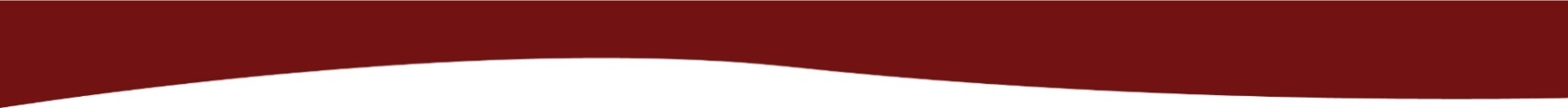  केन्द्रीय विद्यालय हाथरस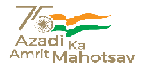  पं० दीनदयाल उपाध्याय मॉडल इंटर कॉलेज 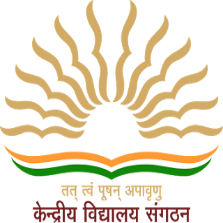  परिसर, टुकसान हाथरस (उ०प्र०) - 204101 Website: http://hathras.kvs.ac.in         KENDRIYA VIDYALAYA HATHRAS
Pt. Deen Dayal Upadhyay
Model Inter College Campus, Tuksan                          Hathras(U.P.)- 204101                        emailid : kvhathrasmahamaya@gmail.com                          School Code: 64032 KV Code : 2188 F.No. KVH/2022-23/                                                                Dated : 23 /01/2023 